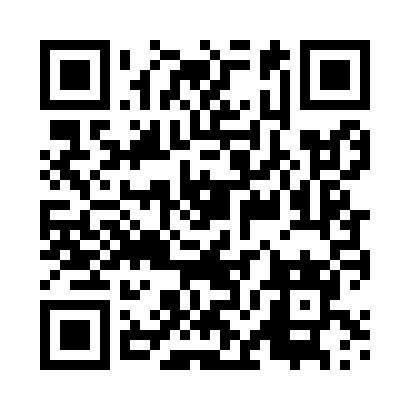 Prayer times for Gulcz, PolandMon 1 Apr 2024 - Tue 30 Apr 2024High Latitude Method: Angle Based RulePrayer Calculation Method: Muslim World LeagueAsar Calculation Method: HanafiPrayer times provided by https://www.salahtimes.comDateDayFajrSunriseDhuhrAsrMaghribIsha1Mon4:246:2812:585:257:309:262Tue4:216:2512:585:267:329:283Wed4:186:2312:585:277:339:304Thu4:156:2112:575:297:359:335Fri4:126:1812:575:307:379:356Sat4:096:1612:575:317:399:387Sun4:066:1412:575:327:419:408Mon4:036:1112:565:347:429:439Tue4:006:0912:565:357:449:4510Wed3:566:0712:565:367:469:4811Thu3:536:0412:555:377:489:5012Fri3:506:0212:555:397:499:5313Sat3:466:0012:555:407:519:5614Sun3:435:5712:555:417:539:5815Mon3:405:5512:545:427:5510:0116Tue3:365:5312:545:437:5610:0417Wed3:335:5112:545:457:5810:0718Thu3:305:4812:545:468:0010:1019Fri3:265:4612:545:478:0210:1320Sat3:225:4412:535:488:0410:1621Sun3:195:4212:535:498:0510:1922Mon3:155:4012:535:508:0710:2223Tue3:125:3812:535:518:0910:2524Wed3:085:3512:535:538:1110:2825Thu3:045:3312:525:548:1210:3126Fri3:005:3112:525:558:1410:3427Sat2:565:2912:525:568:1610:3828Sun2:525:2712:525:578:1810:4129Mon2:485:2512:525:588:1910:4430Tue2:445:2312:525:598:2110:48